Dagsorden	: 	KredsstyrelsesmødeDato		:	Mandag den d. 24. april 2017Tidspunkt	: 	Kl. 12.00 – 16.00Sted		:	KredskontoretGodkendelse af referat. Godkendelse af dagsordenOrienteringspunkt og debatpunkt:Administrationsgrundlaget 2017/18Hvor formaliseret skal dialogen om opgaveoversigten være?Kan tages op i MED.Bemærk afsnittet om skolens samlede opgaveportefølje.TemapunktIdéer til medlemskurset; oplægsholdere, afvikling mv.Per s. Jørgensen robusthedForældresamarbejde Skole og forældreAgi Sonka Noget om inklusionAktivering af medlemmerne skal ind i en meget fast ramme, for at lykkes.Inddrage skolebestyrelserne.Politikerne igenBrian Degn Mårtensen LæringsmålsstyringRasmus WilligSkyd på kredsen? Eller lignendeOrienterings og debatpunktÅrshjul for TR, bilag på mødet.
August: Husk regler for erstatningsferieSeptember: KS dage flyttet til den 25. og 26. september. Karina orienterede om de særlige opmærksomhedspunkter.OrienteringspunktKørselsregler for KS-medlemmer
Det faktiske merforbrug. Henning orienterede.OrienteringspunktGenudsendelse af HG’s regneark til forberedelse af dialogen om opgaveoversigten
Findes på hjemmesiden. Udsendes.OrienteringspunktMødeplan for KS 2017/18Revideret plan udsendesDebatpunktPrøveafholdelse – hvordan indtænkes denne i arbejdstiden på de enkelte skoler?Det gør den meget forskelligt.Tages op senere for evt. at lave en kommunal aftale.OrienteringspunktNyt fra skolerne og PPRPPR: Tale/høreområdet ramt af sygdom.Nyansat teamleder uden ansættelsesudvalg.  Tages op i MEDMaglehøj: Ny afdelingsleder intern ansøger. Der løbes stærkt på gulvet.Lærkeskolen: Det påtænkes at ansætte leder mere. Er der normering til det?Ganløse: Slagslunde ansætter først leder til august. Der opleves en nednormering.Veksø: Varsel om overtallige. Tilbydes ansættelse i distriktet. Diskussion om uge 26 og 32. Ferieloven gælder.
FU undersøger den kommunale ledernormering. Sendes til Rikke.MED dag den 18. maj er flyttet til den 5.oktober 
Evt.Findes der en mødeleder på skolerne?Veksø: blot en ordstyrer.Punkter/temapunkter til kommende møder:1. Hvordan påvirker vi opinionen frem mod næste kommunalvalg?2. TR-vilkår3. Modtagelse af flygtninge i almenklasser, status!4. DLF arbejdsmiljøstrategi.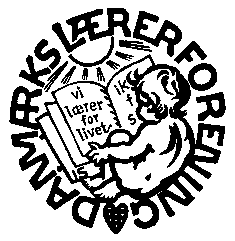 Danmarks LærerforeningEgedal Lærerkreds Rørsangervej 13, 3650 ØlstykkeTlf. 47 17 99 52,       FAX: 47 17 99 79        e-mail: 033@dlf.org